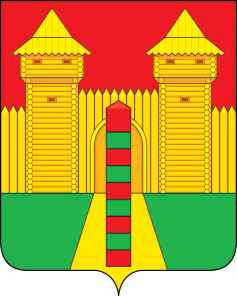 АДМИНИСТРАЦИЯ  МУНИЦИПАЛЬНОГО  ОБРАЗОВАНИЯ«ШУМЯЧСКИЙ  РАЙОН» СМОЛЕНСКОЙ  ОБЛАСТИРАСПОРЯЖЕНИЕот 09.01.2023г. № 1-р         п. ШумячиВ соответствии с Уставом Шумячского городского поселения, на основании выписок из Единого государственного реестра недвижимости об основных характеристиках и зарегистрированных правах на объект недвижимости.     	1. Принять земельные участки в муниципальную собственность Шумячского городского поселения:2. Передать земельные участки, указанные в пункте 1 настоящего распоряжения в муниципальную казну Шумячского городского поселения.                           	        3. Отделу городского хозяйства Администрации муниципального образования «Шумячский район» Смоленской области внести соответствующие изменения в реестр объектов муниципальной собственности Шумячского городского поселения.Глава муниципального образования«Шумячский район» Смоленской области                                           А.Н. ВасильевО приеме земельных участков в муниципальную собственность Шумячского городского поселения №п/пНаименование объектаПлощадь земельного участка м2Кадастровый номерКадастровая стоимость, руб.Место нахождение объекта1Земельный участок1779667:24:0000000:690Не определенаРоссийская Федерация, Смоленская область, Шумячский район, Шумячское городское поселение, п. Шумячи,                   ул. Базарная 2Земельный участок484267:24:0000000:694755690.94Российская Федерация, Смоленская область, Шумячский район, Шумячское городское поселение, п. Шумячи,                  ул. Высокая 3Земельный участок805667:24:0000000:678Не определенаРоссийская Федерация, Смоленская область, Шумячский район, Шумячское городское поселение, п. Шумячи,                  ул. Дорожная 4Земельный участок720067:24:0000000:692Не определенаРоссийская Федерация, Смоленская область, Шумячский район, Шумячское городское поселение, п. Шумячи,                   ул. Ельнинская 5Земельный участок2864767:24:0000000:695Не определенаРоссийская Федерация, Смоленская область, Шумячский район, Шумячское городское поселение, п. Шумячи,                  ул. Заводская 6Земельный участок1223767:24:0000000:688Не определенаРоссийская Федерация, Смоленская область, Шумячский район, Шумячское городское поселение, п. Шумячи,                     ул. Интернациональная7Земельный участок504267:24:0000000:681Не определенаРоссийская Федерация, Смоленская область, Шумячский район, Шумячское городское поселение, п. Шумячи,                    ул. Комсомольская 8Земельный участок692467:24:0000000:686Не определенаРоссийская Федерация, Смоленская область, Шумячский район, Шумячское городское поселение, п. Шумячи,                   ул. Коммунальная 9Земельный участок190767:24:0000000:676Не определенаРоссийская Федерация, Смоленская область, Шумячский район, Шумячское городское поселение, п. Шумячи,                   ул. Кирпичный завод10Земельный участок386267:24:0000000:682Не определенаРоссийская Федерация, Смоленская область, Шумячский район, Шумячское городское поселение, п. Шумячи,                   ул. Маяковского11Земельный участок498567:24:0000000:679Не определенаРоссийская Федерация, Смоленская область, Шумячский район, Шумячское городское поселение, п. Шумячи,                    ул. Музыкальная12Земельный участок822667:24:0000000:683Не определенаРоссийская Федерация, Смоленская область, Шумячский район, Шумячское городское поселение, п. Шумячи,                     ул. Первомайская13Земельный участок988967:24:0000000:693Не определенаРоссийская Федерация, Смоленская область, Шумячский район, Шумячское городское поселение, п. Шумячи,                   ул. Пионерская14Земельный участок1497567:24:0000000:687Не определенаРоссийская Федерация, Смоленская область, Шумячский район, Шумячское городское поселение, п. Шумячи,                     ул. Понятовская15Земельный участок853967:24:0000000:680Не определенаРоссийская Федерация, Смоленская область, Шумячский район, Шумячское городское поселение, п. Шумячи,                    ул. Пролетарская16Земельный участок764767:24:0000000:685Не определенаРоссийская Федерация, Смоленская область, Шумячский район, Шумячское городское  поселение, п. Шумячи,                   ул. Садовая17Земельный участок1324567:24:0000000:689Не определенаРоссийская Федерация, Смоленская область, Шумячский район, Шумячское городское поселение, п. Шумячи,                    ул. Сельхозтехника18Земельный участок3739167:24:0000000:684Не определенаРоссийская Федерация, Смоленская область, Шумячский район, Шумячское городское поселение, п. Шумячи,                   ул. Советская 19Земельный участок625367:24:0000000:677Не определенаРоссийская Федерация, Смоленская область, Шумячский район, Шумячское городское поселение, п. Шумячи,                  ул. Советской Армии 20Земельный участок2018867:24:0000000:691Не определенаРоссийская Федерация, Смоленская область, Шумячский район, Шумячское городское поселение, п. Шумячи,                   ул. Школьная21Земельный участок4000067:24:0190142:795739200Российская Федерация, Смоленская область, Шумячский район, рп.Шумячи